Utting, den 01.02.2020Damenschießen 2020Auch eure Schützenjugend ab 12 Jahren ist herzlich Willkommen beim Damenschießen!Schießbeginn jeweils 18 UhrEinlage 4,00 EuroPokalschießen 5,00 Euro.Auf zahlreichen Besuch freut sich die Gaudamenleitung.Maria Mayr1. GaudamenleiterinBAYERISCHER SPORTSCHÜTZENBUND
SCHÜTZENGAU  AMMERSEE


Bayerischer  Sportschützenbund   Gau Ammersee
Maria Mayr Dießener Str. 12 86919 Utting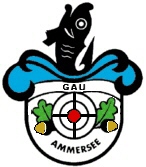 17.03.2020Greifenberg21.04.2020Raisting19.05.2020Schondorf16.06.2020Utting07.07.2020Dießen15.09.2020Dettenschwang13.10.2020WindachPokalschießen14.11.2020DettenhofenPreisverteilung,19.30Uhr 19.01.2021SchondorfDamenleiterbesprechung